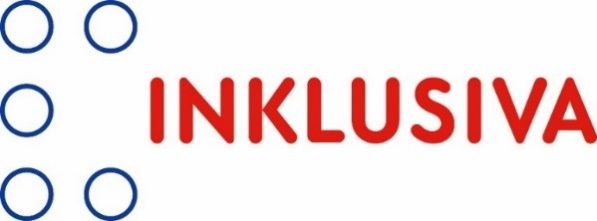 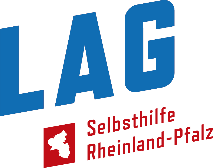 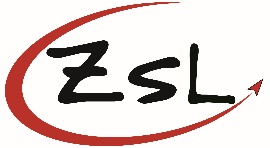 Digitale barrierefreie Veranstaltungen planen und umsetzen – Treffen am 5. Oktober 2021 mit ZoomTechnik-TestHaben Sie Fragen zu dem Video-Programm Zoom?Am 4. Oktober machen wir einen Technik-Test.Der Technik-Test ist um 11 Uhr.Dann üben wir zusammen.Möchten Sie beim Test mitmachen?Bitte kreuzen Sie im Anmelde-Formular an:Ich möchte beim Technik-Test mitmachen. Programm11:00 Uhr	Begrüßung Gerlinde Busch, ZsL Mainz e. V.11.05 Uhr	Grußwort Welche Treffen gibt es noch? Matthias Rösch, Landesbehinderten-Beauftragter von RLP11.15 Uhr	Einführung in das Thema:digitale barrierefreie VeranstaltungenMichael Wahl (Leitung) und Alexander Pfingstl, Überwachungs-Stelle des Bundes für Barrierefreiheit von Informations-Technik 11.45 Uhr 	Fragen11.55 Uhr	Pause12.10 Uhr	Die Messe INKLUSIVA:ein Beispiel für Treffen im Internet Judith Kunz, Projekt-Leiterin LAG Selbsthilfe von Menschen mit Behinderungen und chronischen Erkrankungen RLP e. V. 12.30 Uhr	Arbeits-Gruppen AG 1: MerkmaleSo müssen Treffen im Internet sein, damit jeder mitmachen kann.13.15 Uhr	Pause13.25 Uhr 	Wir sprechen über die Ergebnisse von den Arbeits-Gruppen.14.00 Uhr 	Ende von dem TreffenGesamte Gesprächs-Leitung: Gerlinde Busch, ZsL Mainz e. V. Bilder: © Lebenshilfe für Menschen mit geistiger Behinderung Bremen e.V., Illustrator Stefan Albers, Atelier Fleetinsel, 2013.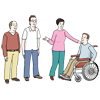 Was brauchen wir? Welches Material gibt es schon? Zum Beispiel:- Anleitungen in Leichter Sprache- Check-ListenWas funktioniert gut und wo gibt es Probleme? 	Gesprächs-Leitung: Gerlinde Busch, ZsL Mainz e. V., und Sabrina Hadzijusufovic, LAG Selbsthilfe von Menschen mit Behinderungen und chronischen Erkrankungen RLP e. V.AG 2: Art und Weise 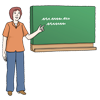 So lernen wir am besten bei Treffen im Internet.	Gesprächs-Leitung: Matthias Rösch, Landes-Behinderten-Beauftragter RLP, und Thomas Landini, Service- und Beratungs-Stelle „Inklusion in der Weiterbildung“ im Weiterbildungs-Zentrum IngelheimAG 3: Die Messe INKLUSIVA 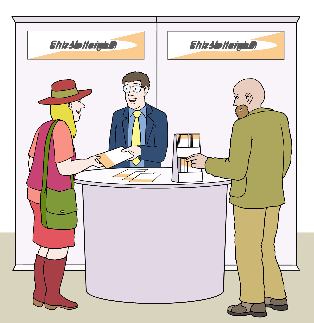 Wie war die letzte INKLUSIVA?Was ist wichtig für die INKLUSIVA im nächsten Jahr?	Gesprächs-Leitung: Judith Kunz, LAG Selbsthilfe von Menschen mit Behinderungen und chronischen Erkrankungen RLP e. V., und Ute Schwarz-Presber, ZsL Mainz e. V.